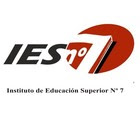 Instituto de Educación Superior N° 7Profesorado: Artes Visuales con Orientación en Producción resolución 293/16.Año Lectivo: 2022Asignatura: Problemática del  Arte Argentino y LatinoamericanoFormato: Materia Régimen de Cursada: Anual, Libre,Regular-presencial                	Semipresencial Curso: 3 añoCarga Horaria: 3 horas cátedras semanalesDocente a Cargo: Vuyovich Gloria Régimen de correlatividades: Para cursar se debe tener regular: Problemática histórica del arte II.  Para cursar debe tener aprobada: Problemática de la cultura argentina y latinoamericana y   Problemática histórica del arte I. Para rendir debe tener aprobada: Problemática de la cultura argentina y latinoamericana, Problemática histórica del arte I y Problemática histórica del arte II.FUNDAMENTACIÓN Este espacio curricular propone trabajar desde un enfoque historiográfico, como instrumento de análisis para conocer y entender las producciones culturales en América Latina. Se propone como línea principal de reflexión la estética en América Latina y los problemas  implicados en su desarrollo, atendiendo particularmente al caso de Argentina. Problemática del Arte Argentino y Latinoamericano tiene como principal objetivo introducir a los estudiantes en la discusión y valoración crítica de la problemáticas socioculturales que atraviesan el arte Argentino y  latinoamericano del siglo XX y XXI. Esta propuesta pretende comprender el estudio de la historia de las artes, entendiendo al arte como elemento que participa en la construcción social y cultural de la historia. y al mismo tiempo analizar el proceso artístico de la modernidad y posmodernidad latinoamericana, teniendo en cuenta el  discurso heteronormativo en el campo cultural.PROPÓSITOSEstimular la lectura, perceptiva y crítica sobre la historia del arte Argentino y Latinoamericano.Contribuir  a la construcción de posibilidades de enseñanza que contemplen losdiferentes modos de aprender, comprender, hacer y sentir, los procesos sociales.Acompañar y sostener procesos de producción, de creación artística y /o de experimentación, en todo tipo de formatos y espacios educativos y culturales.Familiarizarse con  el discurso  heteronormativo en el campo artístico Latinoamericano del siglo XX.ObjetivosProveer a los alumnos con herramientas críticas y de análisis que les permitan explorar y conocer de manera dinámica las diversas etapas que atraviesa el arte latinoamericano.Favorecer la comprensión de la cultura  americanas y principalmente  nacional, como proceso social de significación, para poder abordar,  el estudio de la historia del arte Argentino.Desarrollar una actitud crítica  en torno a la construcción de la identidad nacional.Explorar cuestionamientos de los imaginarios género y sexualidad en la subjetividad del campo artístico. Contenidos                                      Unidad 1:  Arte indígena: conceptos, objetos y prácticas. Forma y función en la producción estética precolombina. Significados y creaciones artísticas. El caso de las culturas del Noroeste Argentino. Períodos temprano, medio y tardío. Unidad 2: El tránsito del periodo colonial a la independencia: rupturas y continuidades. Los retratos. Los artistas viajeros. Academias y arte académico. Proyecciones en el pensamiento y las artes del siglo XIX. La conformación del campo intelectual argentino y el ingreso a la modernidad. Unidad 3:                 La generación del 80. Formación europea de los artistas argentinos y la asimilación de las escuelas europeas. Sociedad Estímulo de Bellas Artes (1876). Academia Libre de Bellas Artes (1878). Los primeros modernos. El arte en el Primer Centenario de la Revolución de Mayo. Mujeres, arte y modernidad. Revalorización del paisaje y costumbres nacionales. Grupos Destacados: Nexus. Hacia una tendencia impresionista en la Argentina: Martín Malharro, Fernando Fader, Cesáreo Bernaldo de Quirós y Pío Collivadino. Unidad 4:            Modernidad Identidad y Política en las primeras vanguardias Latinoamericanas: Muralismo, mexicano. Antropofagia Brasilera. Universalismo Constructivo.  Martinfierrismo Argentino. Desarrollos neovanguardista de posguerra. Procesos de modernización cultural y utopía revolucionaria. Redefiniciones pos vanguardistas. Género y sexualidad en las prácticas artísticas del siglo XX.METODOLOGÍA Se propone trabajar sobre redes conceptuales, esquemas, exposiciones y  análisis para poder lograr la comprensión de conceptos.Uso del aula virtual para visualizar temas, imágenes, trabajos prácticos, bibliografía digital.Se mantiene la modalidad aula taller articulando la teoría y la práctica de forma individual y grupal.EVALUACIÓN* Inicial: Indagación de conocimientos previos. Reflexión sobre sus experiencias y conocimientos personales que contribuyan a la construcción de los saberes.* Formativa o de proceso: observación directa de los procesos creativos.* Final o sumativa: Se realizará mediante la presentación de trabajos teóricos-prácticos.Instrumentos: Trabajos prácticos, observación directa, registro y aprobación  de los mismos. Control de lectura. Criterios: Presentación de los trabajos en tiempo y formaCreatividad en la resolución de las actividades propuestasRespeto por las producciones propias y grupales.Responsabilidad y compromiso en la tarea desempeñada.Utilización de lenguaje técnico y  específicoCoherencia y cohesión en sus fundamentaciones y conceptos.Promoción Directa: 75% de asistencia por cuatrimestre y hasta 50% con ausencias justificadas. 100% de Trabajos prácticos entregados y aprobación de parciales con nota mínima de 8(ocho). BIBLIOGRAFÍAAndrade,Oswald de.Manifiesto Antropofágo.Revista de Antropofagia 1 (1928):3-7. Brughetti, Romualdo, “El arte precolombino”, Editorial Columba, Buenos Aires, 1963.Burucua, Jose E. “Arte, sociedad y política: Nueva Historia Argentina”.Editorial sudamericana,  2014. Tomo I Y II. De pinceles y acuarelas, Patrimonio artístico Nacional Miradas Argentinas.Eder, Rita. “Muralismo mexicano: modernidad e identidad cultural”. En A. M. Moraes Belluzzo (Org.), Modernidade: vanguardas artísticas na América Latina. São Paulo: Memorial UNESP, 1990.Garcia Canclini, Nestor, “Cultura y Sociedad, Una  Introducción. Giunta,Andrea. Huellas, surcos y figuras de barro. Las figuras de Ana Mendieta. Escribir las imagenes.Arte argentino y latinoamericano.Buenos Aires Siglo XXI: 2011.Giunta,Andrea.Feminismo y Arte latinoamericano.historias de artistas que emanciparon cuerpos.buenos aires:siglo XXI, 2018.López Anaya Jorge “Arte argentino: cuatro siglos de historia” (1600-2000). Editorial, Emecé.Romero Brest, Jorge “El arte en la argentina”. Editorial Paidós. Rockfort, Desmond. Pintura mural mexicana. Orozco, Rivera, Siqueiros. México: Editorial Limiciones usa, 1993.Siqueiros,David Alfaro.Como se pinta un mural,Cuernavaca,Ediciones Taller Siqueiros. 1977  https://fliphtml5.com/nppyr/mspp/basic. https://www.culturaargentina.org.ar/archivos/de_pinceles_y_acuarelas/cultura_argentina_desde_adentro.pdf.